Foreign InvestmentReview BoardAnnual Report2007-08 Commonwealth of Australia 2009ISBN 978-0-642-74529-3This work is copyright. Apart from any use as permitted under the Copyright Act 1968, no part may be reproduced by any process without prior written permission from the Commonwealth. Requests and inquiries concerning reproduction and rights should be addressed to:Commonwealth Copyright AdministrationAttorney-General’s Department3-5 National CircuitBARTON  ACT  2600Or posted at:	 www.ag.gov.au/ccaA copy of this document appears on the Foreign Investment Review Board website at www.firb.gov.au.Printed by CanPrint Communications Pty Ltd.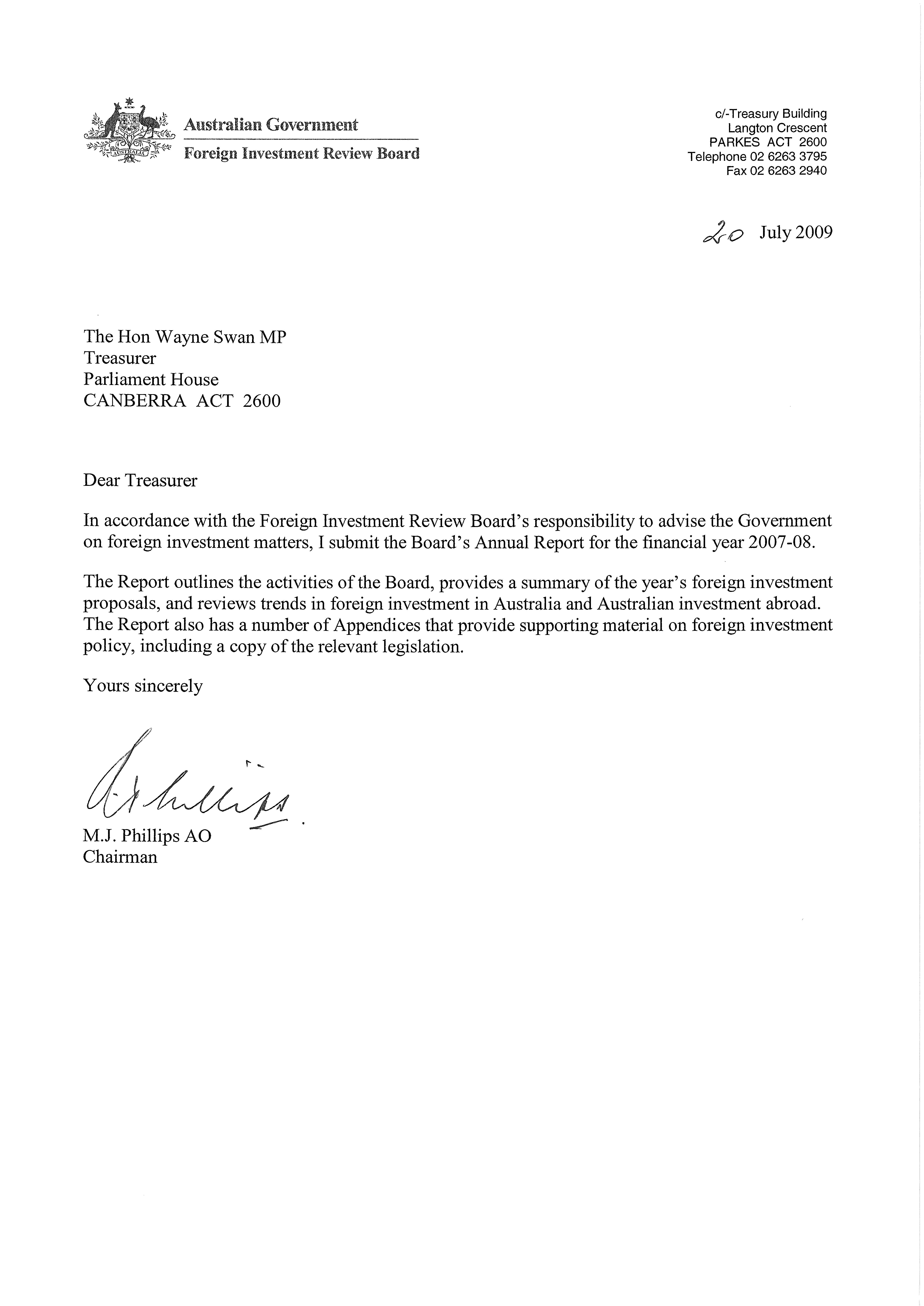 ContentsAcronyms and abbreviations	ixGlossary	xiMain points	xvChapter 1: Foreign Investment Review BoardFunctions of the Board	3Board membership	3Relationship of the Division to the Board	4Administration of foreign investment policy	5Information, advice and education	5Consideration timeframe	5Examination and approval process	6Consultation arrangements	6National interest	7Handling of commercial-in-confidence and personal information	82007-08 outcomes	9Cost of the Board’s operations	9Consideration of proposals and enquiries	9Changes to foreign investment policy — residential real estate	10Monitoring and compliance activity	10Chapter 2: Foreign investment proposalsFeatures of these statistics	15Applications considered in 2007-08	18Applications decided in 2007-08	20Approvals by value	23Approvals by sector	26Agriculture, forestry and fishing	27Finance and insurance	27Manufacturing	28Mineral exploration and development	29Resource processing	29Services	29Tourism	30Real estate	30Changes to foreign investment policy — residential real estate	30Real estate under the 2007 08 policy	31Residential real estate	32Commercial real estate	35Annual programmes	35Real estate by location of investment	37Approvals by country of investor	38Chapter 3: Overview of the Foreign Acquisitions and Takeovers Act 1975Introduction	45Notification	46The Treasurer’s powers	47Foreign-to-foreign transactions	48Prior approval for contractual arrangements	48Foreign control	49Enforcement provisions	49Other aspects of foreign investment policy	49Foreign portfolio shareholdings	49Foreign government investment in Australia	50Taxation	51Chapter 4: International investment issues and Australia’s international investment positionIntroduction	55Multilateral investment issues	56OECD Investment Committee	56OECD Guidelines for Multinational Enterprises	57World Trade Organization	59Asia-Pacific Economic Cooperation	59Bilateral investment negotiations	60Free trade agreements	60Existing agreements	60Current negotiations	60FTA feasibility studies	62Investment protection and promotion agreements	62Australia’s international investment position	62Foreign investment levels	63Foreign direct investment levels by country	63Foreign investment flows	64Useful references on international investment issues	67Websites	67Documents	68AppendicesAppendix A:	Australia’s Foreign Investment Policy	71Appendix B:	Legislation and regulations, media releases and policy statements and publications	93Appendix C:	Chronology of policy measures	103Appendix D:	Foreign Acquisitions and Takeovers Act 1975	117Appendix E:	Foreign Acquisitions and Takeovers Regulations 1989	177	Foreign Acquisitions and Takeovers (Notices) Regulations 1975	197Appendix F:	OECD Guidelines for Multinational Enterprises	205Appendix G:	Contact details	225TablesTable 2.1:	Applications considered 2002-03 to 2007-08 — number of proposals	20Table 2.2:	Applications decided 2002-03 to 2007-08 — proposed investment	20Table 2.3:	Total approvals by value 2004-05 to 2007-08	23Table 2.4:	Total approvals by industry sector in 2007-08	26Table 2.5:	Manufacturing sector approvals in 2007-08	28Table 2.6:	Mineral exploration and development sector approvals 2006-07 to 2007-08	29Table 2.7:	Services sector approvals in 2007-08	30Table 2.8:	Real estate sector approvals in 2007-08	37Table 2.9:	Real estate sector approvals in 2007-08 — location of investment	38Table 2.10:	Approvals by country of investor in 2007-08 — location of investment	40Table 2.11:	Approvals by country of investor in 2007-08 — industry sector	41Table 4.1:	Foreign investment flows 2003-04 to 2007-08	65ChartsChart 2.1:	Applications decided 2002-03 to 2007-08 —  number of proposals	22Chart 2.2:	Applications decided 2002-03 to 2007-08 —  proposed investment	22Chart 2.3:	Total approvals by value 2004-05 to 2007-08 —  number of proposals	25Chart 2.4:	Total approvals by value 2004-05 to 2007-08 —  proposed investment	25Chart 2.5:	Total approvals by industry sector in 2007-08 —  proposed investment value	27Chart 4.1:	Level of foreign direct investment by country at 31 December 2007	64Chart 4.2:	Foreign investment flows 2003-04 to 2007-08	66